3B Mean Value of a Function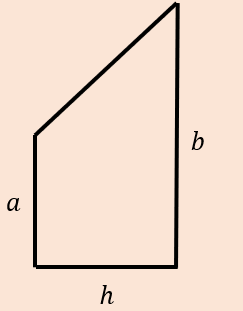 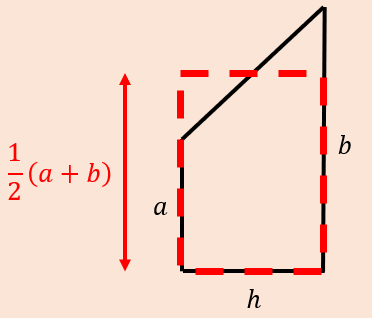 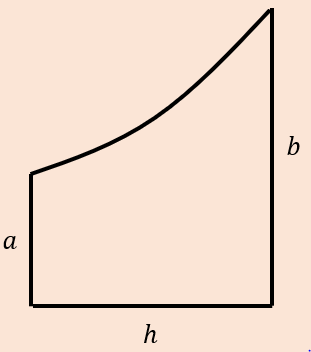 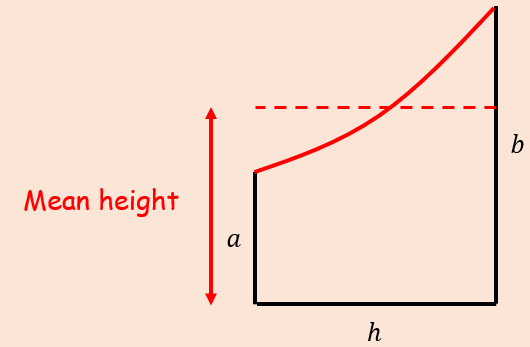 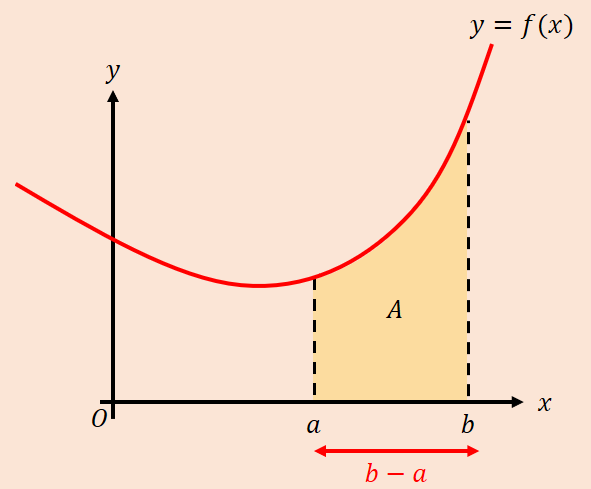 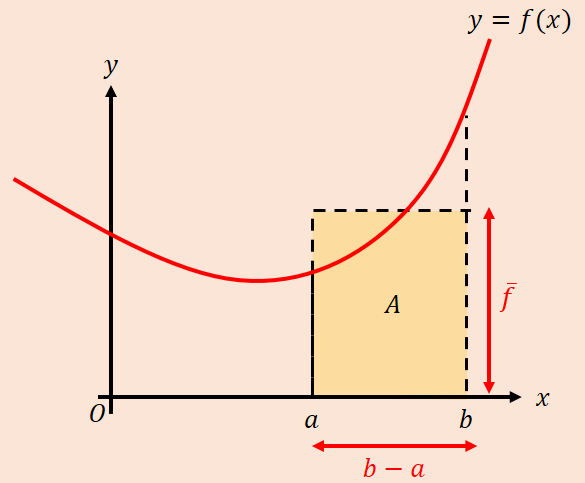 Find the mean value of  in the interval .Given that Show that the mean value of  on the interval  isUse your answer to part a) to find the mean value of  over the interval Use geometric considerations to write down the mean value of  over the interval In General:Vertical Transformations:Horizontal Transformations: